АКЦИЯ: «БУККРОССИНГ»Мақсаты:  Оқырмандар арасында кітап алмастыру; үйіміздегі оқылған кітаптарға    екінші өмір сыйлау;   кітапханаға оқырмандарды тарту.Қатысушылар: Жатахана студенттері мен директордың тәрбие ісі жөніндегі              орынбасары Махаббат Қилымбековна және кітапханашылар.Көрнекіліктер: Буккроссингке безендірілген кітап сөресі.Өткізілетін орны: Жатаханадағы оқу залы.              Кітапханашы: Буккроссинг  (ағылшын тілінде «кітаптың айналыста жүруі) - «өзің оқысаң, өзгеге табыс ет» қағидасына негізделген хобби мен адам және кітап арасында жақындататын, кітап оқуға шақыратын қоғамдық қозғалыстардың бірі. Буккроссингтің ережесі бойынша, кез-келген адам өзі оқып бітірген бір кітабын қоғамдық көпшілік орындарда (саябақ, кафе, кітапхана және т.б.) қойып кете алады, кейін бұл кітапты тауып алған басқа адам оқиды, оқып болған соң, ол да сол кітапты орнына тастап кетеді, дәл осылай ол кітапты басқа оқырман оқи алады. Бұл қоғамдық қозғалысқа қатысушыларды - “буккроссерлер” деп атайды.   	 «Буккроссинг» идеясын ең алғаш рет АҚШ - та интернет - технология маманы Рон Хорнбекер 2001 жылы ұсынған. Ол қоғамдық орында мынадай жазуы бар кітап қалдырды: « Бұл жоғалып кеткен кітап емес, мына сайтқа кіріп,оның бұрынғы иесін біле аласыз. Жарты жылдан кейін оның сайтында екінші рет дүниеге келген кітаптың жолын жалғастырған 300 белсенді пайдаланушы тіркелді. 2004 жылдан бастап « Bookcrossing » сөзі Оксфорд сөздігіне ресми түрде енгізілді. Бүгінгі күні бұл қоғамдық қозғалыстың мүшелерінің саны 1,5 миллион адамнан асады және олардан 13 миллион кітап тіркеуге жазылыпты. Бұл қоғамдық қозғалыстың халықаралық сайты www.bookcrossing.com. Алғашында пайда болған кезеңдерде буккроссинг Италия жерінде танымал бола бастады. Итальян тілінде « PassaLibro » деп аталатын бұл қоғамдық қозғалысқа мемлекетте назар аудара бастады. Мысалы, Флоренцияның билігі бұл қозғалысқа 4000 мыңнан астам кітап сыйлады және ол кітаптар бүкіл қоғамдық орындарында таратылды.    	Ең алғаш рет бұл шара 2009 жылдың күзінде Алматы қаласында өтті. Буккроссингтің шарасы 2014 жылы Алматы қаласында өткен «Кітапфест» деп аталатын жәрмеңкеде өткізілген болатын. Ұйымдастырушылардың деректеріне сенсек, 10000 мыңнан астам кітап өздерінің жаңа үйлерін тауып, кітап алмасу жүргізілді. Бұл акция Семей қаласында бірнеше жерде де өткізілген.  Буккроссингтің алуан түрлілігі: «Қарапайым буккросинг» (жоғарыда айтылып кеткен технология) «Букрей» - кітапты пошта арқылы жіберіп, бір адамның қолынан екінші адамның қолына жетіп, қала немесе мемлекеттер арасында кітап алмасу жүруі. «Букринг»-букрейден ең басты айырмашылығы – кітап өзінің алғашқы оқырманына қайтарылуы тиіс. Енді осы акцияны бізде қолдап жалғастыра аламыз. Акцияға алғашқылардың бірі болып өз кітапханашыларымыз үлестерін қосып, қызықты кітаптарын сыйға тартты. Алдағы уақытта бұл акция да сіздерге үлкен пайдасын береді деген ойдамыз.		Келесі құттықтау сөз, Директордың тәрбие ісі жөніндегі орынбасары Махаббат Кыилымбековнага беріледі. 	Қорытынды сөз кітапхана меңгерушісі Лағыл Қалқатаевна мен Сания Тұрсыновна.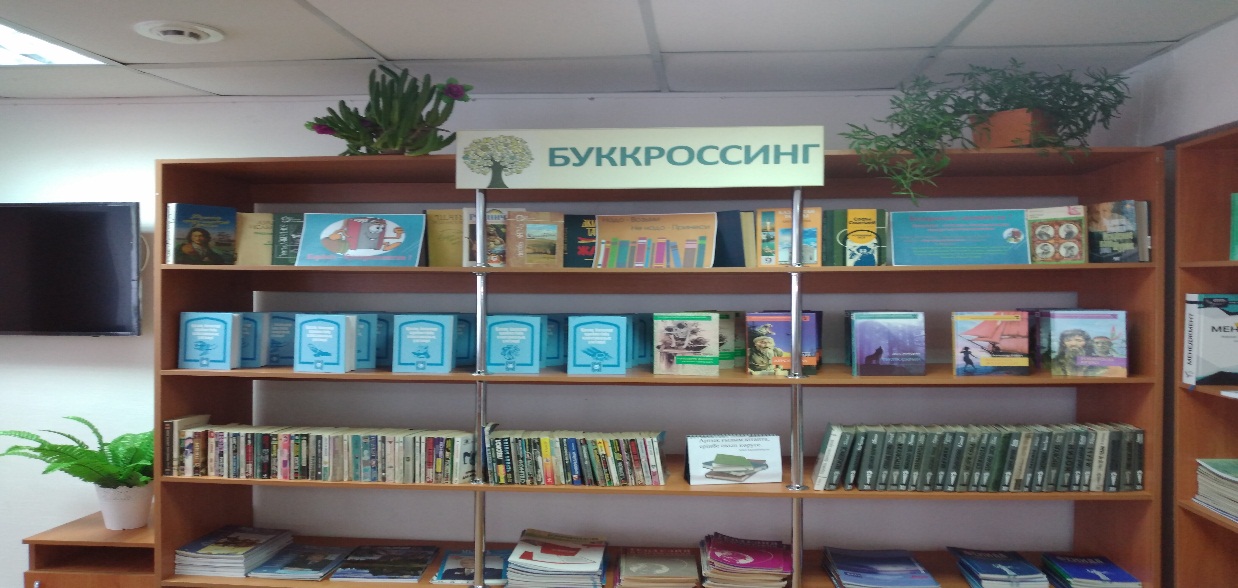 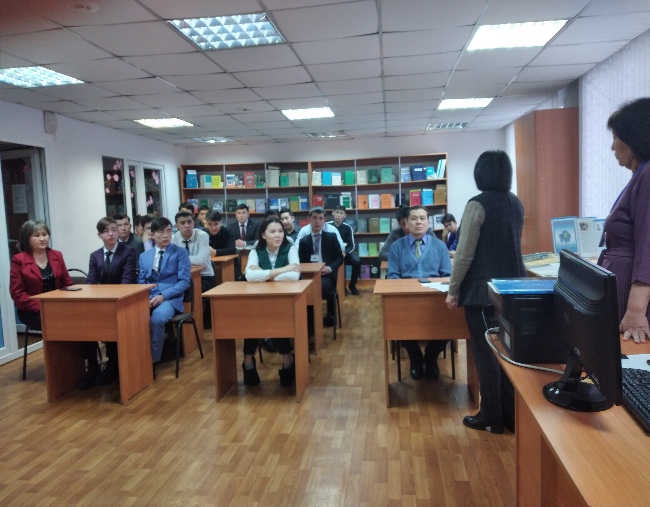 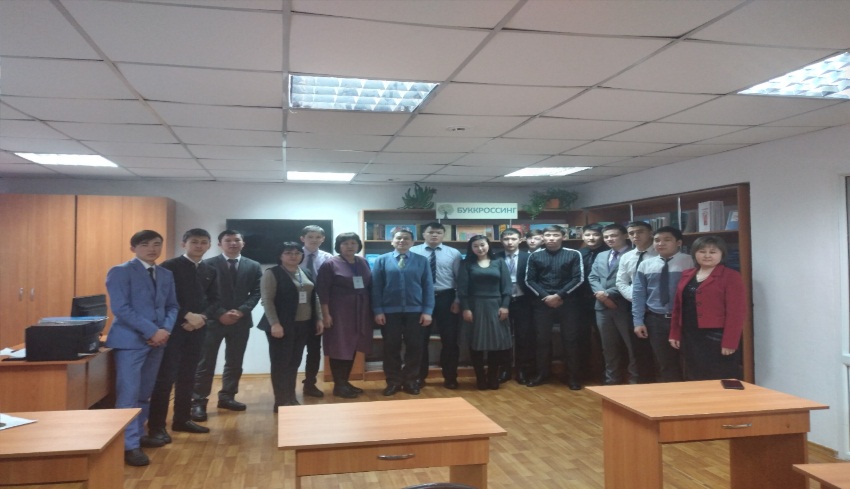 